REZERVACE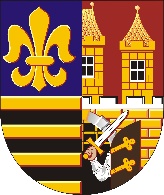 PRONÁJMU SPORTOVNÍ HALY A VÍCEÚČELOVÉHO HŘIŠTĚMěstská část Praha-Čakovicese sídlem náměstí 25. března 121/1, 196 00 Praha – Čakovice Nájemce (organizace) …………………….……………………………………………………………………………………………………Odpovědná osoba …..…………………………………………………………………………………………………………………………..Bytem (sídlem) ………………………………………………………….…………………………………………………………………………Číslo OP (IČO) ………..……………………………………………………………..……………………………………………………………..Telefon ………………………………………………………………………………………………….…………………………………………….Pronájem:                                         Sportovní hala                                   Víceúčelové hřištěÚčel pronájmu ……………………………..……………………………………………………………………………………………………..Počet osob …………………………………………………………..………………………………………………………………………………Datum pronájmu ………………………………………………….……………………………………………………………………………..Čas pronájmu od …………………..……………do……………..…………………celkem hod……………..………………………..Smluvní cena za hodinu ………………………………………………………………………….……………………………………………Celkem k úhradě Kč …………………………………………………………………………………………….……………………………….Provedení platby:V hotovostiFakturou Faktura bude zaslána na adresu: ……………………………………..…………………….……………………………………………………………………………………………………………………………………………………….……………………………………Nájemce se zavazuje smluvenou cenu za pronájem uhradit i v případě, že ve sjednanou dobu sportovní halu nebo víceúčelové hřiště nevyužije (z důvodu na své straně). Výše uvedená odpovědná osoba se seznámila s obsahem provozního řádu využívaného zařízení a s podmínkami sjednání nájmu a s těmito podmínkami souhlasí. Svůj souhlas stvrzuje svým podpisem.V Praze dne ……………………….…………………                        ……………………………………………………………..……….                                                                                                               Podpis odpovědné osoby                                                                                                  .………..………………………………………………………….                                                                                                               Podpis pronajímatele